Memory cards, small, no hints (optional) copy on a color that is not green or yellow.1×2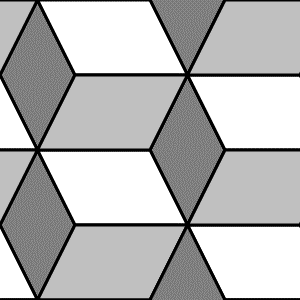 2×23×24×25×26×27×28×29×210×22468101214161820